消防用設備等点検アプリについて　総務省消防庁により運用される、消防用設備点検アプリをご紹介します。建物関係者は、設置が義務付けられている消防用設備等について定期的に点検し、その結果を消防署等に報告することが義務付けられています。
　今般、建物関係者が御自身で点検と報告書の作成を行うことを支援するため、小規模な飲食店等に設置される消火器について、「消防設備等点検アプリ」を消防庁が作成しました。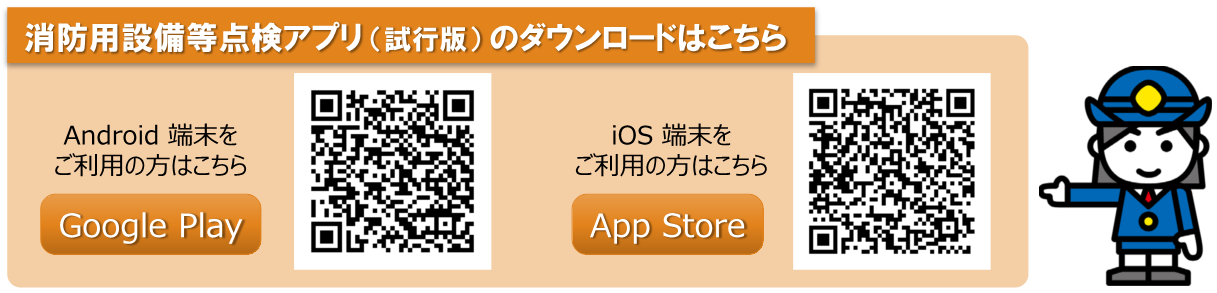 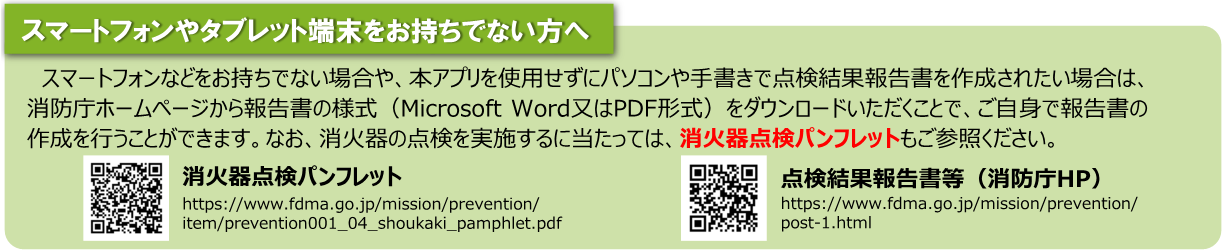 